ZAHTJEV ZA PRIZNANJE ŽIGAPopunjava ovlaštena osoba u InstitutuPopunjava podnositelj prijave									     Pečat i/ili potpis podnositelja prijave           OVJERAVA INSTITUTBroj prijave:                                                           (210)KIB: Nadnevak prijave:                                                      (220)Nadnevak:                                   1. REFERENTNI BROJ PREDMETA       1. REFERENTNI BROJ PREDMETA       1. REFERENTNI BROJ PREDMETA       1. REFERENTNI BROJ PREDMETA       1. REFERENTNI BROJ PREDMETA       1. REFERENTNI BROJ PREDMETA       1. REFERENTNI BROJ PREDMETA       1. REFERENTNI BROJ PREDMETA       1. REFERENTNI BROJ PREDMETA       2. PODNOSITELJ PRIJAVE                                                                                                                         (732)                                                                                                                     (731)2. PODNOSITELJ PRIJAVE                                                                                                                         (732)                                                                                                                     (731)2. PODNOSITELJ PRIJAVE                                                                                                                         (732)                                                                                                                     (731)2. PODNOSITELJ PRIJAVE                                                                                                                         (732)                                                                                                                     (731)2. PODNOSITELJ PRIJAVE                                                                                                                         (732)                                                                                                                     (731)2. PODNOSITELJ PRIJAVE                                                                                                                         (732)                                                                                                                     (731)2. PODNOSITELJ PRIJAVE                                                                                                                         (732)                                                                                                                     (731)2. PODNOSITELJ PRIJAVE                                                                                                                         (732)                                                                                                                     (731)2. PODNOSITELJ PRIJAVE                                                                                                                         (732)                                                                                                                     (731)Podnositelj:     Podnositelj:     Podnositelj:     Podnositelj:     Podnositelj:     Podnositelj:     Podnositelj:     Podnositelj:     Podnositelj:     ID/JMBG:      ID/JMBG:      ID/JMBG:      ID/JMBG:      ID/JMBG:      ID/JMBG:      ID/JMBG:      ID/JMBG:      ID/JMBG:      Adresa:      Adresa:      Adresa:      Adresa:      Adresa:      Adresa:      Adresa:      Adresa:      Adresa:      Tel:                                                            Tel:                                                            Tel:                                                            Tel:                                                            Fax:                             Fax:                             E-mail:                                                        E-mail:                                                        E-mail:                                                        3. ZASTUPNIK  3. ZASTUPNIK  3. ZASTUPNIK  3. ZASTUPNIK  3. ZASTUPNIK  3. ZASTUPNIK  3. ZASTUPNIK  3. ZASTUPNIK  (740)Prezime i ime (pravna osoba):     Prezime i ime (pravna osoba):     Prezime i ime (pravna osoba):     Prezime i ime (pravna osoba):     Prezime i ime (pravna osoba):     Prezime i ime (pravna osoba):     Prezime i ime (pravna osoba):     Reg. br. zastupnika:    Reg. br. zastupnika:    ID/JMBG:      ID/JMBG:      ID/JMBG:      ID/JMBG:      ID/JMBG:      ID/JMBG:      ID/JMBG:      4. ZAJEDNIČKI ZASTUPNIK:      :     4. ZAJEDNIČKI ZASTUPNIK:      :     4. ZAJEDNIČKI ZASTUPNIK:      :     4. ZAJEDNIČKI ZASTUPNIK:      :     4. ZAJEDNIČKI ZASTUPNIK:      :     4. ZAJEDNIČKI ZASTUPNIK:      :     4. ZAJEDNIČKI ZASTUPNIK:      :     4. ZAJEDNIČKI ZASTUPNIK:      :     4. ZAJEDNIČKI ZASTUPNIK:      :     5. PODACI O ŽIGU                                                                                                                                      (550)5. PODACI O ŽIGU                                                                                                                                      (550)5. PODACI O ŽIGU                                                                                                                                      (550)5. PODACI O ŽIGU                                                                                                                                      (550)5. PODACI O ŽIGU                                                                                                                                      (550)5. PODACI O ŽIGU                                                                                                                                      (550)5. PODACI O ŽIGU                                                                                                                                      (550)5. PODACI O ŽIGU                                                                                                                                      (550)5. PODACI O ŽIGU                                                                                                                                      (550)a) Individualni žigKolektivni žig           Žig garancije           i) Izgled znaka                                 (540)           h)       Izgled žiga      (540)                                               (540)Kolektivni žig           Žig garancije           i) Izgled znaka                                 (540)           h)       Izgled žiga      (540)                                               (540)Kolektivni žig           Žig garancije           i) Izgled znaka                                 (540)           h)       Izgled žiga      (540)                                               (540)Kolektivni žig           Žig garancije           i) Izgled znaka                                 (540)           h)       Izgled žiga      (540)                                               (540)Kolektivni žig           Žig garancije           i) Izgled znaka                                 (540)           h)       Izgled žiga      (540)                                               (540)Kolektivni žig           Žig garancije           i) Izgled znaka                                 (540)           h)       Izgled žiga      (540)                                               (540)b) Trodimenzionalni žig                            (554)  Trodimenzionalni žig                            (554)  Trodimenzionalni žig                            (554)  Trodimenzionalni žig                            (554)  c)   d)     Figurativni žig  Verbalni žig                                         (541)                                                                             Figurativni žig  Verbalni žig                                         (541)                                                                             Figurativni žig  Verbalni žig                                         (541)                                                                             Figurativni žig  Verbalni žig                                         (541)                                                                             e) Naznaka boja:                                              (591)e) Naznaka boja:                                              (591)e) Naznaka boja:                                              (591)e) Naznaka boja:                                              (591)e) Naznaka boja:                                              (591)f) Transliteracija i transkripcija znaka               (561)f) Transliteracija i transkripcija znaka               (561)f) Transliteracija i transkripcija znaka               (561)f) Transliteracija i transkripcija znaka               (561)f) Transliteracija i transkripcija znaka               (561)g)  Opis znaka:                                                 (571)g)  Opis znaka:                                                 (571)g)  Opis znaka:                                                 (571)g)  Opis znaka:                                                 (571)g)  Opis znaka:                                                 (571)h) Disklejmer                                                    (526) h) Disklejmer                                                    (526) h) Disklejmer                                                    (526) h) Disklejmer                                                    (526) h) Disklejmer                                                    (526) 6. UPISATI BROJEVE KLASA NIČANSKE KLASIFIKACIJE ROBE I/ILI USLUGA                                 (511)6. UPISATI BROJEVE KLASA NIČANSKE KLASIFIKACIJE ROBE I/ILI USLUGA                                 (511)6. UPISATI BROJEVE KLASA NIČANSKE KLASIFIKACIJE ROBE I/ILI USLUGA                                 (511)6. UPISATI BROJEVE KLASA NIČANSKE KLASIFIKACIJE ROBE I/ILI USLUGA                                 (511)6. UPISATI BROJEVE KLASA NIČANSKE KLASIFIKACIJE ROBE I/ILI USLUGA                                 (511)6. UPISATI BROJEVE KLASA NIČANSKE KLASIFIKACIJE ROBE I/ILI USLUGA                                 (511)6. UPISATI BROJEVE KLASA NIČANSKE KLASIFIKACIJE ROBE I/ILI USLUGA                                 (511)6. UPISATI BROJEVE KLASA NIČANSKE KLASIFIKACIJE ROBE I/ILI USLUGA                                 (511)6. UPISATI BROJEVE KLASA NIČANSKE KLASIFIKACIJE ROBE I/ILI USLUGA                                 (511) REFERENTNI BROJ PREDMETA (isto kao pod 1)       REFERENTNI BROJ PREDMETA (isto kao pod 1)       REFERENTNI BROJ PREDMETA (isto kao pod 1)       REFERENTNI BROJ PREDMETA (isto kao pod 1)       REFERENTNI BROJ PREDMETA (isto kao pod 1)       REFERENTNI BROJ PREDMETA (isto kao pod 1)       REFERENTNI BROJ PREDMETA (isto kao pod 1)       REFERENTNI BROJ PREDMETA (isto kao pod 1)      7. ZATRAŽENO PRAVO PRVENSTVA I PODACI:                                                                              (230,300)7. ZATRAŽENO PRAVO PRVENSTVA I PODACI:                                                                              (230,300)7. ZATRAŽENO PRAVO PRVENSTVA I PODACI:                                                                              (230,300)7. ZATRAŽENO PRAVO PRVENSTVA I PODACI:                                                                              (230,300)7. ZATRAŽENO PRAVO PRVENSTVA I PODACI:                                                                              (230,300)7. ZATRAŽENO PRAVO PRVENSTVA I PODACI:                                                                              (230,300)7. ZATRAŽENO PRAVO PRVENSTVA I PODACI:                                                                              (230,300)7. ZATRAŽENO PRAVO PRVENSTVA I PODACI:                                                                              (230,300)8. ADRESA ZA KORESPONDENCIJU                                                                                                        (750)                     8. ADRESA ZA KORESPONDENCIJU                                                                                                        (750)                     8. ADRESA ZA KORESPONDENCIJU                                                                                                        (750)                     8. ADRESA ZA KORESPONDENCIJU                                                                                                        (750)                     8. ADRESA ZA KORESPONDENCIJU                                                                                                        (750)                     8. ADRESA ZA KORESPONDENCIJU                                                                                                        (750)                     8. ADRESA ZA KORESPONDENCIJU                                                                                                        (750)                     8. ADRESA ZA KORESPONDENCIJU                                                                                                        (750)                     Naziv:               Naziv:               Naziv:               Naziv:               Naziv:               Naziv:               Naziv:               Naziv:               Adresa: Adresa: Tel:            Tel:            Tel:            Fax:      Fax:      Fax:      Fax:      E-mail:     9. PRILOZI UZ ZAHTJEV9. PRILOZI UZ ZAHTJEV9. PRILOZI UZ ZAHTJEV9. PRILOZI UZ ZAHTJEV9. PRILOZI UZ ZAHTJEV9. PRILOZI UZ ZAHTJEV9. PRILOZI UZ ZAHTJEV9. PRILOZI UZ ZAHTJEV2 primjerka znaka u crno-bijeloj tehnici 2 primjerka znaka u crno-bijeloj tehnici 2 primjerka znaka u crno-bijeloj tehnici opći akt o kolektivnom žiguopći akt o kolektivnom žiguopći akt o kolektivnom žigu2 primjerka znaka u boji2 primjerka znaka u boji2 primjerka znaka u bojiopći akt o žigu garancijeopći akt o žigu garancijeopći akt o žigu garancije2 primjerka popisa robe i/ili usluga2 primjerka popisa robe i/ili usluga2 primjerka popisa robe i/ili uslugadokaz o pravu prvenstvadokaz o pravu prvenstvadokaz o pravu prvenstva2 primjerka znaka različitih projekcija zatrodimenzionalni znak koji ga u potpunostidefiniraju2 primjerka znaka različitih projekcija zatrodimenzionalni znak koji ga u potpunostidefiniraju2 primjerka znaka različitih projekcija zatrodimenzionalni znak koji ga u potpunostidefinirajuizjava o disklejmeru izjava o disklejmeru izjava o disklejmeru ovlastovlastovlastgeneralna ovlast ranije dostavljena Institutugeneralna ovlast ranije dostavljena Institutugeneralna ovlast ranije dostavljena Institutugeneralna ovlast ranije dostavljena Institutugeneralna ovlast ranije dostavljena Institutu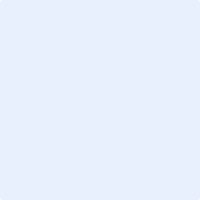 